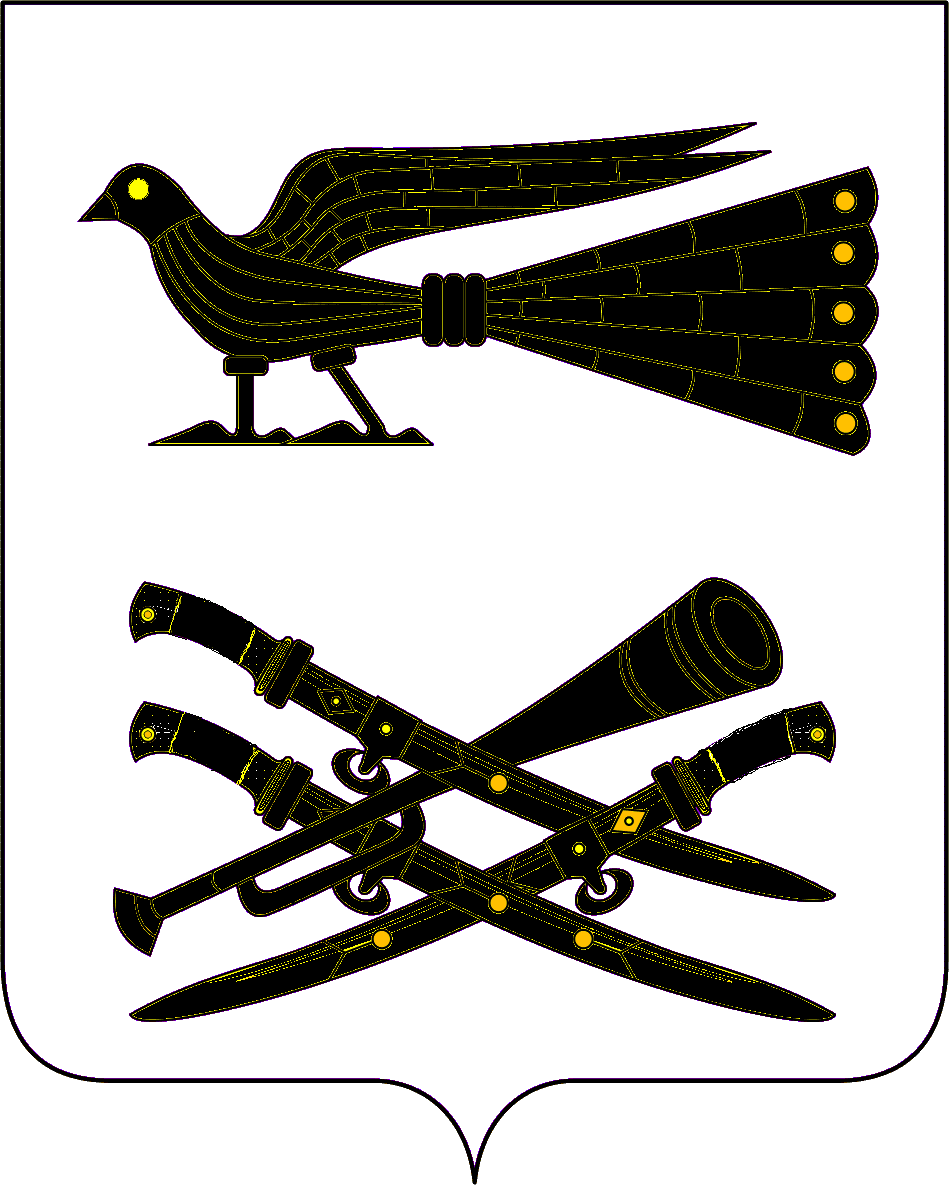 Совет Платнировского сельского поселения     Кореновского районаР Е Ш Е Н И Еот  27.09.2022                                                                                                          № 174станица ПлатнировскаяО внесении изменений в решение Совета Платнировского сельского поселения Кореновского района от 18 июня 2019 года № 276 " Об утверждении Положения о Порядкеназначения и проведения опроса граждан на территории   Платнировского сельского поселения Кореновского района"          В целях приведения муниципальных правовых актов в соответствие с Федеральным законом от 6 октября 2003 года № 131-ФЗ «Об общих принципах организации местного самоуправления в Российской Федерации, уставом Платнировского сельского поселения Кореновского района, руководствуясь протестом прокурора Кореновского района  от 16 сентября 2022 года №7-02-750-22, Совет Платнировского сельского поселения Кореновского района решил:          1. Внести в решение Совета Платнировского сельского поселения Кореновского района от 18 июня 2019 года № 276 " Об утверждении Положения о Порядке назначения и проведения опроса граждан на территории   Платнировского сельского поселения Кореновского района"следующие изменения:  	 1). Пункт 1.4. изложить в новой редакции:	"1.4. В опросе граждан имеют право участвовать жители муниципального образования, обладающие избирательным правом. В опросе граждан по вопросу выявления мнения граждан о поддержке инициативного проекта вправе участвовать жители муниципального образования или его части, в которых предлагается реализовать инициативный проект, достигшие шестнадцатилетнего возраста.".  	2). В раздел 5 добавить пункт 5.1.3:	" 5.1.3. Жителей Платнировского сельского поселения Кореновского района  или его части, в которых предлагается реализовать инициативный проект, достигших шестнадцатилетнего возраста, - для выявления мнения граждан о поддержке данного инициативного проекта".	3.) Пункт 6.2. изложить в новой редакции: 	"6.2. Для проведения опроса граждан может использоваться официальный сайт органов местного самоуправления Платнировского сельского поселения Кореновского района  в информационно-телекоммуникационной сети "Интернет".	В решении Совета Платнировского сельского поселения Кореновского района о назначении опроса граждан устанавливаются:	6.2.1. Дата и сроки проведения опроса;	6.2.2.  Формулировка вопроса (вопросов), предлагаемого (предлагаемых) при проведении опроса;	6.2.3. Методика проведения опроса;	6.2.4. Форма опросного листа;	6.2.5. Минимальная численность жителей Платнировского сельского поселения Кореновского района, участвующих в опросе;	6.2.6. Порядок идентификации участников опроса в случае проведения опроса граждан с использованием официального сайта органов местного самоуправления Платнировского сельского поселения Кореновского района  в информационно-телекоммуникационной сети "Интернет".	4). Абзац 1.  п.14.1.  изложить в новой редакции:	"14.1. Финансирование мероприятий, связанных с подготовкой и проведением опроса граждан, осуществляется за счет средств местного бюджета - при проведении опроса по инициативе органов местного самоуправления или жителей Платнировского сельского поселения Кореновского района;2. Общему отделу администрации Платнировского сельского поселения Кореновского района (Брославская) обнародовать настоящее решение в установленных местах и разместить на официальном сайте органов местного самоуправления Платнировского сельского поселения Кореновского района в информационно-телекоммуникационной сети «Интернет».3. Решение вступает в силу после его официального обнародования.Глава Платнировского  сельского поселенияКореновского района________________М.В. КулишПредседатель СоветаПлатнировского сельского поселенияКореновского района__________________А.Г. Павленко